 INNER WHEEL DISTRICT NR 239KlubbprogramFörHösten  2023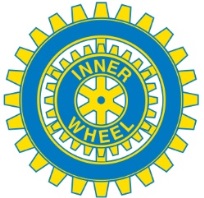 07  oktober Distriktsårsmöte Värdklubb Malmö Kirseberg16-17  september  Vänskapsmöte i Tällberg18 november	Rådsårsmöte i  LinköpingBurlöv- Lomma 3:e onsdagen i månaden kl 18.30Anmälan senast söndag före mötet.Anmälan (Obs!)  senast söndag före mötet till klubbmästare Anne-Marie Tillborg, 0733-22 62 03 eller am.tillborg@gmail.com. 23 augusti     Årsmöte och besök av DP Marie Edwins Månsson. Invigning av nya medlemmar20 september Besök i klädbutiken i Södervidinge. Modevisning och lätt förtäring.  Marianne Pokorny
18 oktober      Äppelkräftprojektet Solnäs i samarbete med SLU och Maries hund. 15 november  Ushers syndrom. Anna Aurell06 december  JulfestFalsterbo-Vellinge 1:a torsdagen i månaden kl. 18.30Skanörs Gästis, om inte annat meddelas i kallelse. Avanmälan till Klubbm Eva AjerstamSenast kl 21.00 tisdag före mötet. Eva.ajerstam@hotmail.com elle tel 0720 30 90 9507 september Årsmöte och besök av distriktspresidenten05 oktober      Musikquiz. Marianne Palmkvist Berg och Gunnel Nilsson02 november  Magnus Lundh berättar om sina resor till Ukraina07 december  Julmys med lotteriHelsingborg 3:e måndagen i månaden kl 18.00Växla mellan lunchmöten och kvällsmöten, Mötena september-november är kvällsmöte och decembermötet har vi på lunchenAnmälan senast tisdagen i veckan före mötet, Anmälan som är bindande görs  till Klubbmästaren Kajsa Fahlman kajsafahlman@hotmail.com. Avgiften för måltid betalas in på klubbens PG 225258-3 i samband med anmälan. 18 september	 Årsmöte och månadsmöte. Besök av Distrikts President Marie Edwins Månsson. 16 oktober	 Månadsmöte. Program ännu inte klart.20 november	 Månadsmöte. Åsa Hallgärde, infektionsläkare talar om infektioner och vaccinationer och ev. något mera.11 december	 Julfest.  Helsingborg-Kärnan Möte 1:a torsdagen i månaden kl 18.00Klubbmästare Monica Råvik tel 0730-757076.Mail: monicaeravik@gmail.com  eller Mobil: 0730-75707607 september årsmöte
05 oktober      Besöka Gustav Adolskyrkan. DP Marie Edwins Månsson kommer på besök
2 november    Besöka Zoegasbutiken
7 december    Julmöte. Elisabet Åstrand berättar om sina äventyr i Key WestHöganäs 1:a måndagen i månaden kl 18.00Klubbmästaren anvisar lokal. Birgitta Aurell, tel: 0707-73 05 19, birgitta.aurell@telia.com 										4 september	Årsmöte och besök av DP Marie Edwins Månsson2 oktober	Kulturchef Anneli Sjöborg6 november	Konstnär Mats Rydstern4 december	Hälsa och motionHörby 2:a torsdagen i månaden kl 18.30 eller andra tider på dagenVice klubbmästare Margareta Trolle anvisar lokal Tel 0415- 51323 margareta.trolle@gmail.com14 september Besök av distriktspresident Marie Edwins Månsson12 oktober      Oktoberfest tillsammans med Höör Rotary och Höörblåset09 november   Föredrag av nämndeman Marie Hallqvist14 december   Året som rådspresident Agneta LarssonLandskrona Citadell 3:e onsdagen i månaden kl 18.00Möteslokal: Erikstorps Kungsgård, Lill-olas väg 30, Landskrona.Klubbmästare:  Ann Palm annirenpalm@gmail.com tfn 0708-28 68 69Vice klubbmästare: Birgitta Neander birgitta.neander@yahoo.se tfn 0730-43474320 september      Årsmöte. Anita Lejonberg – Virkar nallar -  behållningen till Operation Smile.18 oktober           Väntjänst Landskrona – Greger Nilsson och Doris Mårtensson.15 november       Borstahusens Blommor – Jessica Leo berättar om sin verksamhet.13 december       OBS! datumet. Julfirande av något slag mingel/juldikt.Lund 1:a torsdagen i månaden kl 18.30Grand Hotel anmälan senast tisdag före mötet till klubbmästare Eva Bratt, evabratt@telia.com eller telefon 070 259 20 41 senast tisdagen före  och i samband med det betala avgiften för kvällen.07 september	Årsmöte. Inleds med 3 minuter. (Karin Ursberg. Karin Lennartsson, Ann-Sofie Frånberg)05 oktober 	kl 12.00  Vi besöker nya Stadshallen. Calle Håkansson visar oss runt 45 min. Därefter lunch på restaurang Torget9 november 	kl 12.00  Eva Lassen med Bokprat  ( Grand – Lunchmöte )7 december 	Charlotte Erlanson Albertsson, professor emerita  föreläser om kostMalmö-Kirseberg 1:a onsdagen i månaden 17.00Möteslokal: Restaurang Ribersborg, Limhamnsvägen 27, Malmö (om inte annat anges)Anmälan genom inbetalning på klubbens PG 632206-906 september   Årsmöte och besök på Vingården i Klagshamn  (obs platsen)   04 oktober        Erik Hirshall, Fåglar och deras beteende01 november    Wilthorns Blomster, Tips och trix om blommor13 december     Britt-Marie Thorssell och Rolf Sjöö, Julen i text och musik (obs datumet)Simrishamn 3:e onsdagen i månaden kl 18.00Mingel från kl 18.00. Mötet börjar kl 18.30. Möteslokal: Röken by Sonessonmarianne-lundqvist@telia.com  V klubbm Gunilla Torkelsson g.torkelsson@gmail.com13 september  Christina Wedekull berättar under rubriken ”Livet i Rwanda”
11 oktober – ”Hemma hos”.08 november  Lokal och program ännu ej klart.  13 december  Lokal och program ännu ej klart.  Skurup 2:a onsdagen i månaden kl 18.00  
 kl 18.00 på Svaneholms slott. Klubbmästare är Ann Paulsson.13  september Årsmöte. Besök av dp Marie Edwins Månsson.
11  oktober	Från offentlig verksamhet och internationellt näringsliv       	                                                   till Hans Majestät Konungen - Nina Eldh fd  Informationschef vid Hovet berättar.	             
08   november	Julinspiration 2023. Blommor och kransar.  Maggie och Birgitta från Flora blommor i Skurup kommer.
13   december	Julfest med respektive. Vinlotteri, enligt tradition. Staffanstorp 2:a torsdagen i månaden kl 18.30Möteslokal: S:t Staffansgården, Brågarpsv 10 Staffanstorp. Klubbmästare Kerstin Gredegårdkerstin1947@hotmail.com14 september    ”Konsten att åldras med inre skönhet och yttre glans”, Rinella Rioda, livsinspiratör för ÅldersRika kvinnor
12 oktober 	   ”Inspirationskväll med höstens blommor”, Royal Blommor
09 november 	   Besök av distriktspresidenten
14 december 	   JulfestSvedala Bara 1:a onsdagen i månaden, mingel kl 18.00, start 18.30Möteslokal Sturup Airport Hotel. Av-och påanmälan till Klubbmästare Britta Karlsson 0707-27 91 066 september	Brottsofferjouren Söderslätt Svedala under rubriken "Försök inte lura oss"4 oktober 	"Foten i focus" Monica Engdahl , Nyttoliv Svedala1 november 	"Piraten och Sten Broman" Ulf R Johansson6 december 	"Pyssel" med Pia KatraTrelleborg 2:a tisdagen i månaden kl 18.00Trelleborg 2:a tisdagen i månaden kl 18.00 (om ej annat anges)Möteslokal, Hotel Dannegården Strandgatan 32 Trelleborg (om ej annat anges)Klubbmästare Rosa Andersson, 070-8295720, chrosa@telia.com
5 september  Årsmöte samt besök av Christer Andersson från Hattmuseet10 oktober     Besök av Solveig Svensson, tidigare Världspresident14 november Besök av Björg Wiberg, som kåserar kring Färöarna12 december Besök av Peter Löfqvist, som berättar om sitt vattenprojekt i AfrikaYstad 2:a måndagen i månaden 13.00Möteslokal, Siriushuset, Stora Norregatan 20 Ystad (om ej annat anges)Klubbmästare Elisabeth Nord nord.elisabeth@icloud.com 11 september besök av distriktspresidenten. Även årsmöte.09 oktober      är  det "Hemma hos."13 november vakant 11 december julfest. Allt utom "Hemma hos" är på Sirius.www.innerwheel.sewww.internationalinnerwheel.orgTema 2023-2024 Shine a lightVärldspresident Trish DouglasRådspresident Eva GilleDistriktspresident Marie Edwins Månsson